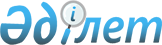 О внесении изменений в постановление Правительства Республики Казахстан от 28 мая 2009 года № 787 "Об утверждении Типовых правил закупок товаров, работ и услуг, осуществляемых национальным управляющим холдингом, национальными холдингами, национальными компаниями и организациями, пятьдесят и более процентов акций (долей участия) которых прямо или косвенно принадлежат национальному управляющему холдингу, национальному холдингу, национальной компании"
					
			Утративший силу
			
			
		
					Постановление Правительства Республики Казахстан от 7 апреля 2016 года № 188. Утратило силу постановлением Правительства Республики Казахстан от 20 ноября 2019 года № 861
      Сноска. Утратило силу постановлением Правительства РК от 20.11.2019 № 861 (вводится в действие с 01.01.2020).
      Правительство Республики Казахстан ПОСТАНОВЛЯЕТ:
      1. Внести в постановление Правительства Республики Казахстан от 28 мая 2009 года № 787 "Об утверждении Типовых правил закупок товаров, работ и услуг, осуществляемых национальным управляющим холдингом, национальными холдингами, национальными компаниями и организациями, пятьдесят и более процентов акций (долей участия) которых прямо или косвенно принадлежат национальному управляющему холдингу, национальному холдингу, национальной компании" (САПП Республики Казахстан, 2009 г., № 27-28, ст. 245) следующие изменения:
      в Типовых правилах закупок товаров, работ и услуг, осуществляемых национальным управляющим холдингом, национальными холдингами, национальными компаниями и организациями, пятьдесят и более процентов акций (долей участия) которых прямо или косвенно принадлежат национальному управляющему холдингу, национальному холдингу, национальной компании, утвержденных указанным постановлением:
      в пункте 2:
      подпункты 4), 5) и 6) исключить;
      в подпункте 8):
      абзац одиннадцатый изложить в следующей редакции:
      "приобретения сельскохозяйственной продукции и продуктов ее переработки, а также услуг по их хранению, переработке, перевозке, осуществляемых в соответствии с законодательством Республики Казахстан;";
      абзац двенадцатый исключить;
      в подпункте 10):
      абзац первый изложить в следующей редакции:
      "10) стратегические партнеры - определяемые заказчиком организации, располагающие соответствующими ресурсами (интеллектуальными, научными, методологическими, образовательными, технологическими, кадровыми), и имеющие международный опыт деятельности в одной или нескольких из следующих областей:";
      в абзац пятый вносятся изменения на казахском языке, текст на русском языке не изменяется;
      подпункт 11) исключить;
      подпункты 5) и 6) пункта 3 исключить;
      в пункте 12:
      часть вторую исключить;
      части третью, четвертую изложить в следующей редакции:
      "Заказчики представляют информацию по местному содержанию в закупках товаров и услуг в уполномоченный орган в области государственной поддержки индустриально-инновационной деятельности по форме и в сроки, установленные им.
      Информация по местному содержанию в закупках товаров, работ и услуг национального управляющего холдинга и организаций, пятьдесят и более процентов акций (долей участия в уставном капитале) которых прямо или косвенно принадлежат национальному управляющему холдингу, представляется консолидированно в лице национального управляющего холдинга в уполномоченный орган в области государственной поддержки индустриально-инновационной деятельности по форме и в сроки, установленные им.";
      в пункте 18:
      подпункт 24) исключить;
      подпункт 27) изложить в следующей редакции:
      "27) приобретения авиатоплива субъектами гражданской авиации Республики Казахстан у нефтеперерабатывающих предприятий;".
      2. Настоящее постановление вводится в действие со дня его первого официального опубликования.
      Премьеp-Министр
      Республики Казахстан                      К. Масимов
					© 2012. РГП на ПХВ «Институт законодательства и правовой информации Республики Казахстан» Министерства юстиции Республики Казахстан
				